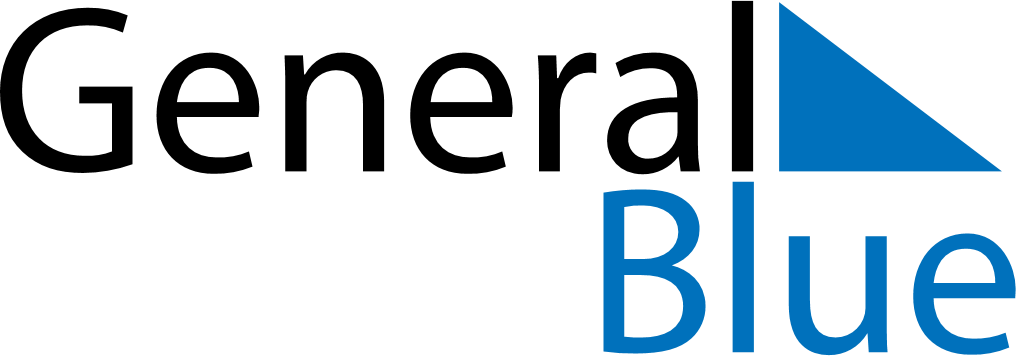 July 2019July 2019July 2019July 2019July 2019July 2019VietnamVietnamVietnamVietnamVietnamVietnamMondayTuesdayWednesdayThursdayFridaySaturdaySunday12345678910111213141516171819202122232425262728Remembrance Day293031NOTES